جامعة الملك سعود						                                         مفردات المقرر: 244ترخ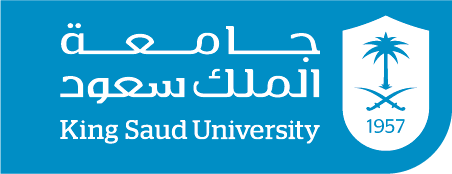 كلية الآداب                                                                                                              الفصل الدراسي: الأول                                                                                                                السنة الدراسية:1435/1436هـمعلومات المحاضر:معلومات المقرر:طرق التقييم:*التأكيد على ضرورة حصول الطالبات على 80% من درجات الأعمال الفصلية قبل تاريخ الاعتذار.الخطة الأسبوعية:القـوانـيـن :(مثال: السرقة الأدبية, سياسة الحضور):يمنع التأخير عن المحاضرةيمنع استخدام الجوال أثناء المحاضرة يمنع الأحاديث الجانبية أثناء المحاضرةالالتزام بالأمانة العلمية أثناء إعداد الواجبات  خلود كمال سليمان الحبيباسم المحاضر الأحد1-2\ الثلاثاء 11-12/1-2/الخميس11-12الساعات المكتبيةالمبنى رقم 1 الدور الثاني مكتب رقم 73رقم المكتبkhabeeb@ksu.edu.sa عنوان البريدي الإلكترونياقتصادي اسم المقرر244ترخ رقم المقرر توصيف المقررتمكن الطالبة من استخدام التقنية الحديثة في المقرر الدراسي وتشجيع عمليات التعلم الذاتي وكذلك تشجيع القراءات الخارجية والقدرة على المناقشات والإلقاء اضافة إلى ما يتم تحصيله من المادة العلمية.نواتج التعلم (المنصوص عليها في توصيف المقرر)كتاب الخراج ليعقوب أبو يوسفكتاب الأموال لإبن زنجويهالأحكام السلطانية للماورديالخراج والنظم المالية لمحمد الريس الحياة الإقتصادية والإجتماعية لعبدالله السيفالتاريخ الأقتصادي والاجتماعي للشرق الأوسط لآشتورالكتب الرئيسية المراجع التكميلية (إن وجد) تاريخ التغذية الراجعة (تزويد الطالبات بالنتيجة)* تاريخ التقييم تقسيم الدرجاتالنوع الأسبوع 9الأسبوع 710المشاركة والواجبات --10اختبارات قصيرة وعروض الأسبوع 7الأسبوع 11الاسبوع 6الأسبوع 10الأول 20الثاني 20اختبارات فصلية404040اختبار نهائيمذكرة إضافية (مثال: شروط إعادة الاختبارات يجب الالتزام بموعد الاختبار الفصلي و لن تتم إعادة الاختبار إلا بعذر )مذكرة إضافية (مثال: شروط إعادة الاختبارات يجب الالتزام بموعد الاختبار الفصلي و لن تتم إعادة الاختبار إلا بعذر )مذكرة إضافية (مثال: شروط إعادة الاختبارات يجب الالتزام بموعد الاختبار الفصلي و لن تتم إعادة الاختبار إلا بعذر )مذكرة إضافية (مثال: شروط إعادة الاختبارات يجب الالتزام بموعد الاختبار الفصلي و لن تتم إعادة الاختبار إلا بعذر )العـنـوان الأسبوعأسبوع التسجيل1النظم المالية عند دولتي الفرس والروم2                      النظم المالية للدولة الإسلامية في عصر الرسول والخلفاء الراشدين   3                      النظم المالية للدولة الإسلامية في عصر الرسول والخلفاء الراشدين   4النظم المالية للدولة الإسلامية في عصر الرسول والخلفاء الراشدين   5الدواوين وفرض العطاء7الخراج في عهد الخلفاء الراشدين-في عهد بنو أمية- العهد العباسي8الخراج في عهد الخلفاء الراشدين-في عهد بنو أمية- العهد العباسي9الزراعة والرعي وتربية الماشية في عهد بني أمية10أنواع الملكيات ونظام الإقطاع وأنواعه 11الصناعات  والحرف 12التجارة في العصر العباسي13موارد الدخل والنفقات14أحوال مصر الاقتصادية في عصر سلاطين المماليك15أسبوع المراجعة أسبوع المراجعة 